Reading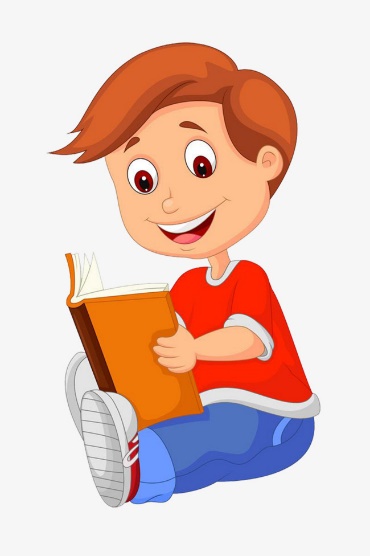 Reading materials can be accessed at:www.oxfordowl.co.ukUsername: sthelensp1aPassword: Sthelens1 Diamonds Group – ‘The Orchid Thief’https://www.oxfordowl.co.uk/api/interactives/26340.htmlHearts Group – ‘Plants for Dinner’https://www.oxfordowl.co.uk/api/interactives/26361.htmlStars Group – ‘By the Stream’https://www.oxfordowl.co.uk/api/digital_books/1156.htmlYou can listen to the audio version of the story first then try reading it on your own! Remember to use the pictures as clues to help you.After you have read the story, have a go at the tasks at the top of the eBook page. Try reading the same story again another day for extra practice. You could also choose your favourite page from the book and draw the picture and write the sentence(s).Success criteria*:Read taught common words correctlySound out tricky wordsUse picture clues to help with tricky wordsPhonics and SpellingPhoneme – ai     rain  sail  paint   tail 	train                         Can you read the words and draw some pictures of ai words?Common words – said, big, couldBelow are the links to the Jack Hartman videos we have used in class to help you learn your common words. https://youtu.be/03kliU9t6eAhttps://youtu.be/yTtnfghUjyghttps://youtu.be/P7AzxnPeXEYTry writing a sentence with each of your common words.NewsTry writing a few sentences about what you did at the weekend then draw a picture. Remember capital letters, full stops and finger spaces. Success criteria*:Capital letterFull stopFinger spacesSpelling GrammarUsing ‘and’ to join words -Watch the video ‘Using ‘and’ to join words’ then try the activity. https://central.espresso.co.uk/espresso/primary_uk/subject/module/video/item908817/grade1/module910307/collection910324/section910451/index.htmlusername: student13896password: sthelensCan you try and write some sentences with the word ‘and’ on your own?NumeracyPractise saying the number before, after, in betweeneg. what number comes before 29eg. what number comes after 23eg. what number comes in between 32 and 34Double and half to 10eg. What is double 9     What is double 6     What is half of 10  Here are songs and games to help you learn how to double and half numbershttps://www.youtube.com/watch?v=M9YQ4phTB0Ehttps://www.youtube.com/watch?v=e-KTHfrFit0https://www.topmarks.co.uk/maths-games/hit-the-buttonGames to practise number skills:https://www.topmarks.co.uk/learning-to-count/helicopter-rescuehttps://www.topmarks.co.uk/learning-to-count/blast-offPractise counting in 5s to 100Practise counting in 5s with Jack Hartmannhttps://www.youtube.com/watch?v=amxVL9KUmq8 Count in 5s on the 100 square by colouring each of the numbers eg. 5, 10, 15, 20 etc. what do you notice about the numbers you have coloured?https://www.topmarks.co.uk/learning-to-count/paint-the-squares   Use the 1-100 square. This can also help with number before/after/in between when using larger numbers.100 square investigation sheets.Practise counting on the 100 square. Do you see a pattern?Information HandlingOur maths topic is still Information Handling!  Click the link below to access videos clips and activities. Focus on Tally Charts and Block Diagrams then try the activities.https://central.espresso.co.uk/espresso/primary_uk/subject/module/video/item889460/grade1/module883307/index.htmlSuccess CriteriaI can count using tally marksI can create a block diagramTopic – Ramadan and Eid At the weekend, Muslims all over the world celebrated the festival of Eid at the end of the Holy month of Ramadan. Learn all about Ramadan and Eid here:https://central.espresso.co.uk/espresso/primary_uk/subject/module/frontscreen/item1044808/gradef/index.htmlItalianWe have been learning some colours in Italian. 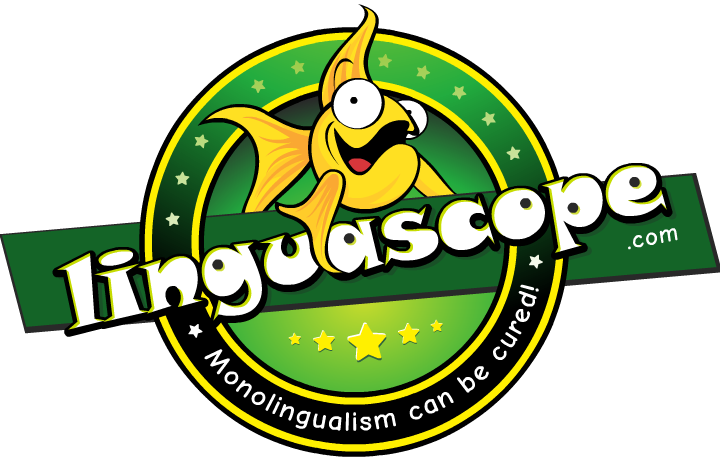 Practise your Italian colours on linguascope:     https://www.linguascope.com/ username: sthelenspassword: lomondGo to the beginners section and click on the Italian flag. Practise ‘I colori’ by playing the different games in this section.     Why not try colouring in this rainbow using your knowledge of Italian colours?